В соответствии со статьями 39.6, 39.7, 39.8, 39.11, 39.12, 39.18 Земельного кодекса Российской Федерации, статьей 3.3 Федерального закона от 25.10.2001 №137-ФЗ «О введении в действие Земельного кодекса Российской Федерации» и на основании Отчета об оценке рыночной стоимости ежегодного размера арендной платы за использование земельного участка от 10.10.2018 №97/10 Администрация городского поселения УгличПОСТАНОВЛЯЕТ:Выставить на аукцион право на заключение договора аренды земельного участка категории земель населенных пунктов площадью 1230 кв.м, с кадастровым номером 76:22:020105:17, расположенного по адресу:              Российская Федерация, Ярославская область, Угличский муниципальный район, городское поселение Углич, город Углич, улица Земляной Вал, 34, с разрешенным использованием - для индивидуального жилищного строительства:Торги проводить в форме открытого аукциона по составу участников.Установить: начальную цену предмета аукциона (ежегодного размера арендной платы) в размере 36000 (Тридцать шесть тысяч) рублей;размер задатка – 7200 (Семь тысяч двести) рублей;шаг аукциона – 1000 (Одна тысяча) рублей;срок аренды – 20 (Двадцать лет) лет.Определить организатором аукциона управление муниципального имущества и земельных отношений Администрации городского поселения Углич (Комлев О.В.). Управлению муниципального имущества и земельных отношений Администрации городского поселения Углич (Комлев О.В.) опубликовать извещение о проведении аукциона в газете «Угличская газета», разместить на официальном сайте города Углич и официальном сайте Российской Федерации для размещения информации о проведении торгов.Контроль за исполнением настоящего постановления оставляю за собой.Опубликовать настоящее постановление в газете «Угличская газета» и разместить на официальном сайте города Углич.8. Настоящее постановление вступает в силу после его официального опубликования.Глава городского поселения						С.В. Ставицкая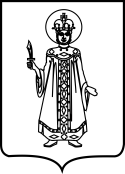 ПОСТАНОВЛЕНИЕАДМИНИСТРАЦИИ ГОРОДСКОГО ПОСЕЛЕНИЯ УГЛИЧ ЯРОСЛАВСКОЙ ОБЛАСТИПОСТАНОВЛЕНИЕАДМИНИСТРАЦИИ ГОРОДСКОГО ПОСЕЛЕНИЯ УГЛИЧ ЯРОСЛАВСКОЙ ОБЛАСТИПОСТАНОВЛЕНИЕАДМИНИСТРАЦИИ ГОРОДСКОГО ПОСЕЛЕНИЯ УГЛИЧ ЯРОСЛАВСКОЙ ОБЛАСТИПОСТАНОВЛЕНИЕАДМИНИСТРАЦИИ ГОРОДСКОГО ПОСЕЛЕНИЯ УГЛИЧ ЯРОСЛАВСКОЙ ОБЛАСТИПОСТАНОВЛЕНИЕАДМИНИСТРАЦИИ ГОРОДСКОГО ПОСЕЛЕНИЯ УГЛИЧ ЯРОСЛАВСКОЙ ОБЛАСТИот25.01.2019№37О проведении аукциона на право заключения договора аренды земельного участка  О проведении аукциона на право заключения договора аренды земельного участка  О проведении аукциона на право заключения договора аренды земельного участка  О проведении аукциона на право заключения договора аренды земельного участка  